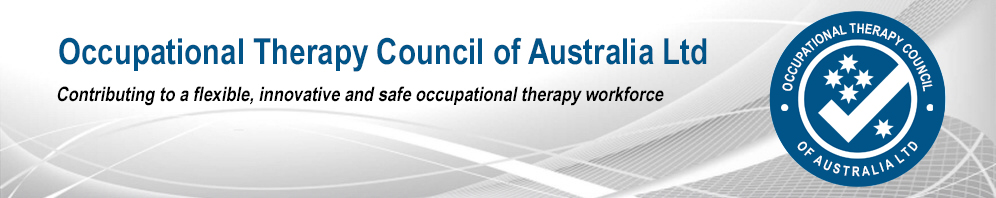 Stage 2 Application Form for Period of Supervised Practicefor Internationally-qualified PractitionersPlease refer to the “Stage 2 Policy and Procedure” when completing this form.  Completed applications may be forwarded to the OTC as follows:Email:  in pdf format scanned as one document admin@otcouncil.com.auIf you choose to forward your application via the mail, please ensure it is single sided and please do not staple.PO Box 959South Perth  WA  6951Section A: Personal DetailsSection B: Employer’s DetailsSection C: Details of Supervision ProcessIf two supervisors have been nominated and approved for the period of supervised practice, the supervisors must confer regarding the practitioner’s progress prior to the completion of any assessment report.  It is not appropriate for the practitioner to provide communication between two supervisors.Is the supervisor on-site?  				Yes		NoIf no, please outline how the supervision requirements below will be undertaken.  Please add additional rows as needed:Please use the “Guidelines for Completion of the Supervised Practice Plan” to assist with the development of your Supervised Practice PlanChecklistPlease ensure the following documents are attached to this Application Form	Practitioner’s curriculum vitae	Practitioner’s job description 	Supervisor’s curriculum vitae.  If more than one supervisor, please provide curriculum vitae for each one.	Supervised Practice Plan signed by you and your supervisor.FeesThe fee must accompany this application form and made payable to OTC in Australian dollars by one of the following methods:A money order issued by Australia Post made payable to the Occupational Therapy Council. Credit card – form available on the website and should accompany this application.A bank cheque drawn by an Australian bank made payable to the Occupational Therapy Council. Direct debit as follows:Account name:		Occupational Therapy CouncilBank:				WestpacBSB:				036 308Account no.:			28 2504International Swift:		WPACAU2SPlease ensure your name appears on the statement of the OTC, and you advise us via email when payment has been made.Please do not send your payment of fees in cash by post.  A receipt will be issued to acknowledge OTC has received your application and fee.  The fee is not refundable.Section D: Statement of PrivacySTATEMENT ON PRIVACYMigration and RegistrationThe Occupational Therapy Council of Australia Ltd (OTC) is required to observe the provisions of the Commonwealth Privacy Amendment (Private Sector) Act 2000, effective from 21 December 2001.  It sets out the requirements for the collection and use of personal information collected before and after that date.As from 21 December 2001 each of the Application Forms used by the OTC is required to include a statement relating to the OTC’s privacy procedures.  Each must be signed by the applicant to give formal consent for the OTC to collect and hold personal information. If you have any concerns regarding this statement, please contact the OTC via email at admin@otcouncil.com.auIf consent is not provided, the OTC will not be able to process your application.You must sign one of these consent forms for every application form that you are submitting to the OTC.Your privacy is respected by the OTC.  Information collected by the OTC may be used for administering the assessment process and provided to OTC, members of the Australian Health Practitioner Regulation Agency (Ahpra), The Occupational Therapy Board of Australia (OBTA), and approved supervisors. Consent to Collect Information:Full name:  ………………………………………………………….Signature:	Date:	Family nameGiven name(s)Any previous names (eg. prior to marriage)GenderMale             Female  Male             Female  Male             Female  Date of birthDay                 Month                 YearDay                 Month                 YearDay                 Month                 YearAhpra Registration No.Address for correspondenceAddress for correspondenceAddress for correspondenceContact details – please write clearlyEmail                   Email                   Email                   Contact details – please write clearlyMobileMobileMobileDate of OTC Stage 1 Assessment LetterQualificationsDate of AwardAwarding Institution CountryCurrent CV including brief summary of experience to date attached           Current CV including brief summary of experience to date attached           Current CV including brief summary of experience to date attached           Current CV including brief summary of experience to date attached           Name of employing agencyAddress of employing agencyAddress of employing agencyAddress of employing agencyPosition for supervised practice Commencement date of supervised practice Day               Month                    YearHours of work per week for period of supervised practice Please attach a copy of the Position Description for your role   Please attach a copy of the Position Description for your role   Primary occupational therapist supervisorNamePrimary occupational therapist supervisorPositionPrimary occupational therapist supervisorPlace of workPrimary occupational therapist supervisorContact details:Tel: ………………………………………………Email: Email:  Primary occupational therapist supervisorAhpra Registration no.Primary occupational therapist supervisorQualification (name, institution and conferral date): Secondary occupational therapist supervisor (if required)NameSecondary occupational therapist supervisor (if required)PositionSecondary occupational therapist supervisor (if required)Place of workSecondary occupational therapist supervisor (if required)Contact details:Tel: ………………………………………………Email: Secondary occupational therapist supervisor (if required)Ahpra Registration no.Secondary occupational therapist supervisor (if required)Qualification (name, institution and conferral date): Please include curriculum vitae for each supervisor.  If a third supervisor is required, please attach as a separate document, including all information above.Please include curriculum vitae for each supervisor.  If a third supervisor is required, please attach as a separate document, including all information above.Details of formal supervision with occupational therapy supervisorAs a minimum weekly face-to-face supervision (one hour per week) for the first six weeks to include four sessions of direct practice observation by the supervisor during the assessment and treatment of clients.Weekly supervision – one hour per week for the first six weeks            Four sessions of direct observation by the supervisorduring the first six weeks.                                                                        After six weeks, supervision may reduce to one houra fortnight.                                                                                                Two additional sessions of direct practice observation to be undertaken after the first six weeks and prior to submission of midway progressreport                                                                                                      As a minimum weekly face-to-face supervision (one hour per week) for the first six weeks to include four sessions of direct practice observation by the supervisor during the assessment and treatment of clients.Weekly supervision – one hour per week for the first six weeks            Four sessions of direct observation by the supervisorduring the first six weeks.                                                                        After six weeks, supervision may reduce to one houra fortnight.                                                                                                Two additional sessions of direct practice observation to be undertaken after the first six weeks and prior to submission of midway progressreport                                                                                                      Details of formal supervision with occupational therapy supervisorTypes of supervision:Ideally supervision should be face-to-face however supervision via telephone or Skype/Zoom or similar is acceptable.Direct practice observation, unless in a remote location, means the supervisor needs to be present during the assessment and clinical interventions.  If in a remote location, direct practice observation may be undertaken in real time or recorded with playback options via Skype/Zoom or similar.  Relevant dates – recording and review – need to be shown on the supervision log.Types of supervision:Ideally supervision should be face-to-face however supervision via telephone or Skype/Zoom or similar is acceptable.Direct practice observation, unless in a remote location, means the supervisor needs to be present during the assessment and clinical interventions.  If in a remote location, direct practice observation may be undertaken in real time or recorded with playback options via Skype/Zoom or similar.  Relevant dates – recording and review – need to be shown on the supervision log.Record all supervision, and type of supervision, on the OTC Supervision Log (template is available in the “forms” section of the website) and submit the supervision log with the midway progress and final reports.            Record all supervision, and type of supervision, on the OTC Supervision Log (template is available in the “forms” section of the website) and submit the supervision log with the midway progress and final reports.            Record all supervision, and type of supervision, on the OTC Supervision Log (template is available in the “forms” section of the website) and submit the supervision log with the midway progress and final reports.            SECTION D – Practice Context - Please circle as appropriatePlease identify area of practice:		Paediatrics			Mental Health				Aged careWork rehabilitation		Academia				Hand and upper limbGeneral medical		RehabilitationOther (please specify) ………………………....Please indicate location of period of supervised practice:	Metropolitan		RuralPlease indicate nature of organisation:	Sole practitioner private practice			Small private practicePrivate company/hospital in single location		Private company with multiple locationsPublic health service/hospital				NGOUniversity or teaching institutionSECTION D – Practice Context - Please circle as appropriatePlease identify area of practice:		Paediatrics			Mental Health				Aged careWork rehabilitation		Academia				Hand and upper limbGeneral medical		RehabilitationOther (please specify) ………………………....Please indicate location of period of supervised practice:	Metropolitan		RuralPlease indicate nature of organisation:	Sole practitioner private practice			Small private practicePrivate company/hospital in single location		Private company with multiple locationsPublic health service/hospital				NGOUniversity or teaching institutionSECTION D – Practice Context - Please circle as appropriatePlease identify area of practice:		Paediatrics			Mental Health				Aged careWork rehabilitation		Academia				Hand and upper limbGeneral medical		RehabilitationOther (please specify) ………………………....Please indicate location of period of supervised practice:	Metropolitan		RuralPlease indicate nature of organisation:	Sole practitioner private practice			Small private practicePrivate company/hospital in single location		Private company with multiple locationsPublic health service/hospital				NGOUniversity or teaching institutionWe, the supervisor and the supervisee, have discussed and collaborated on the development of the attached Supervised Practice Plan.We, the supervisor and the supervisee, agree to comply with the requirements of the OTC which may be imposed during the period of supervised practice in relation to the provision and/or revision of reports.We, the supervisor and the supervisee, have discussed and collaborated on the development of the attached Supervised Practice Plan.We, the supervisor and the supervisee, agree to comply with the requirements of the OTC which may be imposed during the period of supervised practice in relation to the provision and/or revision of reports.We, the supervisor and the supervisee, have discussed and collaborated on the development of the attached Supervised Practice Plan.We, the supervisor and the supervisee, agree to comply with the requirements of the OTC which may be imposed during the period of supervised practice in relation to the provision and/or revision of reports.Signature of practitionerDateSignature of supervisorDate